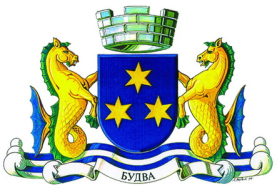 OPŠTINA BUDVABroj : 01- 4060/4Budva, 12.12.2019.godineNa osnovu člana 30  Zakona o javnim nabavkama („Službeni list CG“, br. 42/11, 57/14, 28/15 i 42/17 ) i Pravilnika  o sadržaju akata i obrascima za sprovođenje nabavki male vrijednosti (Službeni  list CG, broj 49/17 i 54/17), Opština Budva  objavljujeZAHTJEV ZA DOSTAVLJANJE PONUDAZA NABAVKE MALE VRIJEDNOSTI  robaNabavka   laptop računara     CPV – Jedinstveni rječnik javnih nabavki          30213100-6 Prenosivi kompjuteriProcijenjena vrijednost nabavke sa uračunatim PDV-om: 14950,00 €.- Ponuđač je dužan u ponudi da dostavi tehnički dio ponude u skladu sa zahtjevima preciziranim tehničkom specifikacijom predmetne javne nabavke.Ponuđač je obavezan da izvrši isporuku i demonstriranje  rada opreme u skladu sa zahtjevom naručioca.Garantni rok: 24 mjesecaGarancije kvaliteta:Cjelokupna roba mora biti nova i nekorišćenaPonuđač je obavezan da za svu ponuđenu robu navede model proizvoda i naziv proizvođačaNačin sprovođenja kontrole kvaliteta: Ovlašćeno lice Naručioca za prijem opreme će izvršiti kvalitativan i kvantitativan prijem opreme i utvrditi da li isporučena oprema odgovara tehničkim zahtjevima i specifikaciji opreme naručioca.Rok plaćanja je: po privremenim mjesečnim situacijama, u roku od 20 dana od dana prijema faktureNačin plaćanja je:virmanskiRok izvršenja ugovora je 7  dana od dana  potpisivanja ugovora. najniža ponuđena cijena	broj bodovaVrednovanje ponuda po kriterijumu najniže ponuđena cijena vršiće se na sljedeći način: najniža ponuđena cijena = maksimalan broj bodova (100 bodova)Ponuđaču koji ponudi najnižu cijenu dodjeljuje se maksimalan broj bodova  dok ostali ponuđači dobijaju proporcionalan broj bodova u odnosu na najnižu ponuđenu cijenu, odnosno prema formuli:                	najniža ponuđena cijena x maks.broj bodova
broj bodova =               ponuđena cijenaPonude se predaju  radnim danima od 08.30 do 14.00 sati, zaključno sa danom 17.12.2019. godine do 09.00 sati.Ponude se mogu predati:√ neposrednom predajom na arhivi naručioca na adresi  Trg Sunca 3, Budva.√ preporučenom pošiljkom sa povratnicom na adresi Trg Sunca 3, Budva Javno otvaranje ponuda, kome mogu prisustvovati ovlašćeni predstavnici ponuđača sa priloženim punomoćjem potpisanim od strane ovlašćenog lica, održaće se dana 17.12.2019. godine u 09.30. sati,  u prostorijama opštine Budva, kancelarija 45, na adresi Trg Sunca 3, Budva.Obavještenje o ishodu postupka naručilac će dostaviti ponuđačima koji su dostavili ponude u roku od tri dana od dana izjavljene saglasnosti ovlašćene osobe naručioca.Način određivanja  predmeta  i  procijenjene vrijednosti javne nabavke:Predmet  nabavke male vrijednosti -  Nabavka  laptop računara– određen je Planom javnih nabavki  za 2019.godinu – amandman III,   broj 01-229/4 objavljen 02.10.2019.godine.Procjenu vrijednosti je izvršio Centar za informacione tehnologije. Uslovi za učešće u postupku javne nabavkea) Obavezni usloviU postupku javne nabavke može da učestvuje samo ponuđač koji:1) je upisan u registar kod organa nadležnog za registraciju privrednih subjekata;2) je uredno izvršio sve obaveze po osnovu poreza i doprinosa u skladu sa zakonom, odnosno propisima države u kojoj ima sjedište;3) dokaže da on odnosno njegov zakonski zastupnik nije pravosnažno osuđivan za neko od krivičnih djela organizovanog kriminala sa elementima korupcije, pranja novca i prevare;Dokazivanje ispunjenosti obaveznih uslovaIspunjenost obaveznih uslova dokazuje se dostavljanjem:1) dokaza o registraciji kod organa nadležnog za registraciju privrednih subjekata sa podacima o ovlašćenim licima ponuđača;2) dokaza izdatog od organa nadležnog za poslove poreza da su uredno prijavljene, obračunate i izvršene sve obaveze po osnovu poreza i doprinosa do 90 dana prije dana javnog otvaranja ponuda, u skladu sa propisima Crne Gore, odnosno propisima države u kojoj ponuđač ima sjedište;3) dokaza nadležnog organa izdatog na osnovu kaznene evidencije, koji ne smije biti stariji od šest mjeseci do dana javnog otvaranja ponuda;Pored gore navedenih uslova ponuđač mora ispunjavati uslove u skladu sa članom 17 Zakona o javnim nabavkama.Ponuđač je dužan da ponudu pripremi kao jedinstvenu cjelinu i da svaku prvu stranicu svakog lista i ukupni broj listova ponude označi rednim brojem, osim garancije ponude, kataloga, fotografija, publikacija i slično.Dokumenta koja sačinjava ponuđač, a koja čine sastavni dio ponude moraju biti potpisana od strane ovlašćenog lica ponuđača ili lica koje on ovlasti.Na omotu ponude navodi se: ponuda, broj Zahtjeva za dostavljanje ponude, naziv i sjedište naručioca, naziv, sjedište, odnosno ime i adresa ponuđača i tekst: "Ne otvaraj prije javnog otvaranja ponuda".U slučaju podnošenja zajedničke ponude, na omotu je potrebno naznačiti da se radi o zajedničkoj ponudi i navesti puni naziv ponuđača i adresu na koju će ponuda biti vraćena u slučaju da je neblagovremena.Ponuđač je dužan da ponudu sačini na obrascima iz tenderske dokumentacije uz mogućnost korišćenja svog memoranduma. Ponuđač može da, u roku za dostavljanje ponuda, mijenja ili dopunjava ponudu ili da od ponude odustane na način predviđen za pripremanje i dostavljanje ponude, pri čemu je dužan da jasno naznači koji dio ponude mijenja ili dopunjava.U skladu sa članom 107 Zakona o javnim nabavkama,  ukoliko ponuđač čija je ponuda izabrana kao najpovoljnija ne potpiše ugovor ili uz potpisani ugovor ne dostavi garanciju za dobro izvršenje ugovora (ukoliko je zahtijevana), originalne dokaze ili ovjerenu kopiju dokaza  naručilac će zaključiti ugovor sa sljedećim najpovoljnijim ponuđačem, ako razlika u cijeni nije veća od 10%  u odnosu na prvobitno izabranu ponudu ili će poništiti postupak nabavke male vrijednosti.U skladu sa Pravilnikom  za postupanje Opštine Budva o sprovođenju postupka nabavke male vrijednosti: “Na obavještenje o ishodu postupka nije dopuštena žalba Državnoj komisiji za kontrolu postupka javnih nabavki.”Rok važenja ponudePeriod važenja ponude je 60 dana od dana javnog otvaranja ponuda.OBRAZAC PONUDE SA OBRASCIMA KOJE PRIPREMA PONUĐAČ             (naziv ponuđača)	      	  podnosiOPŠTINI  BUDVAP O N U D Upo Zahtjevu  za dostavljanje ponuda  broj 01- 4060/4  od 12.12.2019. godine za nabavku    laptop računaraZA predmet nabavke u cjeliniSADRŽAJ PONUDENaslovna strana ponudeSadržaj ponude Popunjeni podaci o ponudi i ponuđačuUgovor o zajedničkom nastupanju u slučaju zajedničke ponudePopunjen obrazac finansijskog dijela ponudeIzjava/e o postojanju ili nepostojanju sukoba interesa kod ponuđača, podnosioca zajedničke ponude, podizvođača ili podugovaračaDokazi za dokazivanje ispunjenosti obaveznih uslova za učešće u postupku javnog nadmetanjaDokazi o ispunjenosti fakultativnih uslova za učešće u postupku javnog nadmetanjaPotpisan Nacrt ugovora o javnoj nabavciPODACI O PONUDI I PONUĐAČU  Ponuda se podnosi kao: Samostalna ponuda Samostalna ponuda sa podizvođačem/podugovaračem  Zajednička ponuda Zajednička ponuda sa  podizvođačem/podugovaračemPodaci o podnosiocu samostalne ponude:Podaci o podugovaraču /podizvođaču u okviru samostalne ponudePodaci o podnosiocu zajedničke ponude Podaci o nosiocu zajedničke ponude:Podaci o članu zajedničke ponude:Podaci o podugovaraču /podizvođaču u okviru zajedničke ponudeFINANSIJSKI DIO PONUDEUslovi ponude:Ovlašćeno lice ponuđača  ___________________________(ime, prezime i funkcija)___________________________(svojeručni potpis)						M.P.IZJAVA O NEPOSTOJANJU SUKOBA INTERESA NA STRANI PONUĐAČA,PODNOSIOCA ZAJEDNIČKE PONUDE, PODIZVOĐAČA /PODUGOVARAČA______________(ponuđač)______________Broj: ________________Mjesto i datum: ______________________Ovlašćeno lice ponuđača/člana zajedničke ponude, podizvođača/podugovarača ______________, ( ime i prezime i radno mjesto ) u skladu sa članom 17 stav 3 Zakona o javnim nabavkama („Službeni list CG”, br. 42/11, 57/14, 28/15 i 42/17) dajeIzjavuda nije u sukobu interesa sa licima naručioca navedenim u izjavama o nepostojanju sukoba interesa na strani naručioca, koje su sastavni dio predmetne Tenderske dokumentacije broj ___ od ________ godine za nabavku            (opis predmeta)           , u smislu člana 17 stav 1 Zakona o javnim nabavkama i da ne postoje razlozi za sukob interesa na strani ovog ponuđača, u smislu člana 17 stav 2 istog zakona.Ovlašćeno lice ponuđača  ___________________________(ime, prezime i funkcija)___________________________(svojeručni potpis)						M.P.DOKAZI ZA DOKAZIVANJE ISPUNJENOSTI OBAVEZNIH USLOVA ZA UČEŠĆE U POSTUPKU JAVNOG NADMETANJADostaviti:- dokaz o registraciji izdatog od organa nadležnog za registraciju privrednih subjekata sa podacima o ovlašćenim licima ponuđača;- dokaz izdat od organa nadležnog za poslove poreza (državne i lokalne uprave) da su uredno prijavljene, obračunate i izvršene sve obaveze po osnovu poreza i doprinosa do 90 dana prije dana javnog otvaranja ponuda, u skladu sa propisima Crne Gore, odnosno propisima države u kojoj ponuđač ima sjedište;- dokaz nadležnog organa izdatog na osnovu kaznene evidencije, koji ne smije biti stariji od šest mjeseci do dana javnog otvaranja ponuda, da ponuđač, odnosno njegov zakonski zastupnik nije pravosnažno osuđivan za neko od krivičnih djela organizovanog kriminala sa elementima korupcije, pranja novca i prevare.NACRT UGOVORA O JAVNOJ NABAVCIOvaj ugovor zaključen je  između:Naručioca: OPŠTINA BUDVA sa sjedištem u Budvi, ulica Trg Sunca 3, PIB: 02005409, Matični broj: 02005409, Broj računa: 510-9786-73, Naziv banke: Crnogorska komercijalna banka ad, Podgorica, filijala Budva,  koju zastupa Marko Carević, predsjednik (u daljem tekstu: Naručilac)iPonuđača____________________ sa sjedištem u ________________, ulica____________, Broj računa: ______________, Naziv banke:_______________,  koga zastupa ___________, (u daljem tekstu: Dobavljač).I  PREDMET UGOVORAČlan 1Predmet ovog Ugovora je nabavku  laptop računara,  prema Zahtjevu za dostavljanje ponuda za  postupak nabavke male vrijednosti za izbor najpovoljnije ponude za nabavku laptop računara broj  01-4060/4 od 12.12.2019. godine, Obavještenja o ishodu postupka  broj _________ od _________. godine i prema ponudi  dobavljača  broj ________ od ___________.Član 2DOBAVLJAČ se obavezuje da NARUČIOCU isporuči opremu FCO Naručilac, prema prihvaćenoj cijeni i uslovima  iz Ponude broj _______ od ______ godine. CIJENA I USLOVI PLAĆANJAČlan 3Ukupna cijena za nabavku opreme iz člana 1 ovog ugovora bez PDV-a iznosi __________ eur-a, PDV  u iznosu od _________________ eur-a.   Ukupna cijena za nabavku opreme iz člana 1 ovog ugovora iznosi ______________ eur-a   sa uračunatim PDV-om.Ugovorne strane su saglasne da će Naručilac isplatiti ugovorenu cijenu u roku do 20 dana nakon isporuke i prijema od strane ovlašćenog lica Opštine Budva, po dostavljenoj fakturi koja prije isplate mora biti ovjerena od strane odgovornog lica iz Centra za informacione tehnologije.Član 4Cijena iz člana 3 Ugovora podrazumijeva sve troškove do isporuke predmetne opreme u objekat Naručioca, demonstraciju kompletnosti i funkcionalnosti iste, kao i otklanjanje kvarova i održavanje u garantnom roku.U cijenu su uključeni troškovi ambalaže prikladne za drumski prevoz, troškovi prevoza i osiguranja prilikom transporta.ROK ISPORUKEČlan 5Dobavljač se obavezuje da ugovorenu isporuku opreme izvrši u roku do 7 dana od dana zaključivanja ugovora. Naručilac se obavezuje da blagovremeno obezbijedi sve uslove za isporuku ugovorene opreme. PRIJEMČlan 6 Datum isporuke opreme je datum potpisivanja zapisnika o prijemu, nakon provjere kompletnosti i funkcionalnosti, koju treba da izvrše ovlašćena lica Naručioca, na lokaciji Naručioca, uz prisustvo ovlašćenih predstavnika Dobavljača.Ovlašćena lica Naručioca su obavezna da počnu sa radom na primopredaji odmah nakon obavještenja Dobavljača da je oprema spremna za primopredaju.Po završetku primopredaje, ovlašćena lica Naručioca su obavezna da sačine zapisnik koji potpisuju i ovjeravaju predstavnici ugovorenih strana.RASKID UGOVORAČlan 7Naručilac zadržava pravo raskida ugovora u slučaju da Dobavljač ne izvršava obaveze u skladu sa Ugovorom.UGOVORNA KAZNAČlan 8Dobavljač se obavezuje da plati Naručiocu ugovornu kaznu u visini 2 ‰ za svaki dan kašnjenja u isporuci opreme, a najviše 10% od ukupne vrijednosti ugovorenog posla.Odredba stava 1 ovog člana se ne primjenjuje ako je zakašnjenje u isporuci prouzrokovano neblagovremenim preuzimanjem opreme od strane Naručioca, ako Naručilac nije obezbedio uslove da Dobavljač izvrši isporuku opreme i u slučaju nemogućnosti ispunjenja Ugovora u skladu sa Zakonom o obligacionim odnosima.GARANTNI ROKČlan  9Garantni rok za ugovorenu opremu je _________.Dobavljač je dužan da obezbijedi proizvođačku garanciju, uz mogućnost online provjere statusa po serijskom broju.Dobavljač garantuje da ponuđena oprema nema stvarnih i pravnih nedostataka.Dobavljač garantuje da će isporuka biti potpuno u skladu sa ponudom i Ugovorom i obavezuje se da bez odlaganja, o svom trošku, otkloni svaki kvar koji nastane u toku garantnog roka ili izvrši zamjenu opreme, a koji nije posledica nepravilnog rukovanja Naručioca.Garantni rok miruje za vrijeme otklanjanja nedostataka, a u slučaju zamjene, sva zamjena opreme podliježe novom garantnom roku u naznačenom trajanju, počev od dana završetka zamjene.Naručilac je u obavezi da svaki problem u radu ili kvar pisano prijavi Dobavljaču odmah po njenom nastanku. Prijavu kvara može da vrši isključivo ovlašćeni predstavnik Naručioca ili više njih, pod uslovom da Naručilac blagovremeno pisano informiše Dobavljača o imenima ovlašćenih predstavnika.Ukoliko je neophodno neispravni uređaj odnijeti sa lokacije Naručioca, Dobavljač je dužan da ga vrati na istu lokaciju nakon otklanjanja nedostataka.Član 10Dobavljač se obavezuje da sve servisne intervencije izvrši  u roku od 5 dana od momenta prijave kvara.U slučaju kada nije moguća popravka u toku garantnog roka Dobavljač je u obavezi da u roku od  5 dana od dana prijave kvara, zamjeni neispravni dio novim.PREUZIMANJE PRAVA I OBAVEZAČlan 11Ukoliko u toku važnosti ovog ugovora dođe do bilo kakvih promjena u nazivu ili drugim statusnim promjenama ugovorenih strana, tada će sva prava i obaveze ugovorne strane kod koje dođe do takve promjene, preći na njenog pravnog sljedbenika.OSTALE ODREDBEČlan 12Za sve što nije predviđeno ovim ugovorom primjenjuju se odredbe Zakona o obligacionim odnosima i drugim pozitivnim propisima.Ugovorne strane su saglasne da eventualne sporove povodom ovog ugovora rješavaju sporazumno. U protivnom, ugovara se nadležnost suda u Podgorici.Član 13Ugovor o javnoj nabavci koji je zaključen uz kršenje antikorupcijskog pravila u skladu sa odredbama člana 15 ZJN (Sl.list CG br. 42/11 i 57/14, 28/15 i 42/17).) ništav je.Član 14 Ovaj ugovor je pravno valjano zaključen i potpisan od dolje navedenih ovlašćenih zakonskih zastupnika strana ugovora i sačinjen je u 6 (šest) istovjetnih primjeraka, od kojih po 2 (dva) primjerka za NARUČIOCA i  DOBAVLJAČA, a 2 (dva) primjerka za potrebe ovjere.NARUČILAC	                                                             DOBAVLJAČ_____________________________		                ______________________________SAGLASAN SA NACRTOM  UGOVORA  Ovlašćeno lice ponuđača _______________________(ime, prezime i funkcija)_______________________(svojeručni potpis)Napomena: konačni tekst ugovora o javnoj nabavci biće sačinjen u skladu sa članom 107 stav 2 Zakona o javnim nabavkama nabavkama („Službeni list CG”, br. 42/11, 57/14, 28/15 i 42/17).Službenica  za javne  nabavke                                                        Ovlašćeno lice naručioca                                                                                                                    PREDSJEDNIKMiroslava   Kunjić                                                                                   Marko Carević_________________________                 M.P.	 	(Memorandum ponuđača )_____________Broj  Mjesto i datum  U skladu sa Odredbama Zakona o javnim nabavkama Crne Gore („Sl.list CG“ br. 42/11, 57/14, 28/15 i 42/17) i člana 7 stav 6 Pravilnika o sadržaju akta i obrascima za sprovođenje nabavke male vrijednosti („Službeni list CG“, br. 49/17), dajemo sljedeću;I Z J A V UPod punom moralnom, materijalnom i krivičnom odgovornošću izjavljujemo da uslove iz člana 65 Zakona o javnim nabavkama CG u potpunosti ispunjavamo.Ova izjava je sastavni dio dokumentacije predmeta javne nabavke tj. zahtjeva za dostavljanje ponuda.Potpis ovlašćenog licaDatum i mjesto potpisivanjaM PNaručilac: 
Opština BudvaKontakt osoba/e: 
Miroslava Kunjić, službenica za javne nabavkeAdresa: 
Trg Sunca 3Poštanski broj: 
85 310 Grad: 
BudvaIdentifikacioni broj: 
02005409Telefon: 
033454017Fax: 
033454017Elektronska pošta (e-mail): javne.nabavke@budva.me
mira.kunjic@budva.meInternet stranica (web): 
www.budva.meR.B.Opis predmeta nabavke, odnosno dijela predmeta nabavkeBitne karakteristike predmeta nabavke u pogledu kvaliteta, performansi i/ili dimenzijaJedinica mjereKoličina 1Procesor 2.1 GHz osnovne frekvencije, do 3.9 GHz , 4 MB cache, 2 jezgraMemorija 4 GB DDR4-2400 SDRAMGrafička kartica integrisanaDisk 256 GB SSDMreža: Gigabit LAN; Konektori: 2 x USB 3.1 Gen 1, 1 x USB 2.0; 1 x HDMI, 1 x RJ-45;
1 slušalice/mikrofon; 1 x čitač karticaMonitor 15,6" rezolucija 1920x1080 Bežična konekcija: WiFi 802.11b/g/n/ac  + Bluetooth 4.2Tastatura Alfanumerička sa posebnim numeričkim dijelomOperativni sistem Windows 10 proGarancija 24 mjesecakom152Procesor 2.3 GHz frekvencije, 2 MB cache, 2 jezgraMemorija 4 GB DDR4 SDRAMGrafička kartica integrisanaDisk 256 GB SSDMreža: Gigabit LAN; Konektori: 2 x USB 3.1 Gen 1, 1 x USB 2.0; 1 x HDMI, 1 x RJ-45;1 x čitač karticaMonitor 15,6" rezolucija 1366x768 Bežična konekcija: WiFi 802.11 ac  + Bluetooth 4.2Tastatura Alfanumerička sa posebnim numeričkim dijelomkom53Torba za laptop 15“kom204Miš bežični USB optičkiKom20VI Način plaćanjaAko je ponuđena cijena 0,00 EUR-a prilikom vrednovanja te cijene po kriterijumu ili podkriterijumu najniža ponuđena cijena uzima se da je ponuđena cijena 0,01 EUR.Crnogorski jezik i drugi jezici koji su u službenoj upotrebi u Crnoj Gori, u skladu sa Ustavom  i zakonomXI Rok za donošenje obavještenja o ishodu postupkaNaziv i sjedište ponuđačaPIBBroj računa i naziv banke ponuđačaAdresaTelefonFaxE-mailLice/a ovlašćeno/a za potpisivanje  finansijskog dijela ponude i dokumenata u ponudi(Ime, prezime i funkcija)Lice/a ovlašćeno/a za potpisivanje  finansijskog dijela ponude i dokumenata u ponudi(Potpis)Ime i prezime osobe za davanje informacijaNaziv podugovarača /podizvođačaPIBOvlašćeno liceAdresaTelefonFaxE-mailProcenat ukupne vrijednosti javne nabavke koji će izvršiti podugovaraču /podizvođačuOpis dijela predmeta javne nabavake koji će izvršiti podugovaraču /podizvođačuIme i prezime osobe za davanje informacijaNaziv podnosioca zajedničke ponudeAdresaOvlašćeno lice za potpisivanje finansijskog dijela ponude, nacrta ugovora o javnoj nabavci i nacrta okvirnog sporazuma(Ime i prezime)Ovlašćeno lice za potpisivanje finansijskog dijela ponude, nacrta ugovora o javnoj nabavci i nacrta okvirnog sporazuma(Potpis)Imena i stručne kvalifikacije lica koja će biti odgovorna za izvršenje ugovoraImena i stručne kvalifikacije lica koja će biti odgovorna za izvršenje ugovoraImena i stručne kvalifikacije lica koja će biti odgovorna za izvršenje ugovoraImena i stručne kvalifikacije lica koja će biti odgovorna za izvršenje ugovora....Naziv nosioca zajedničke ponudePIBBroj računa i naziv banke ponuđačaAdresaOvlašćeno lice za potpisivanje dokumenata koji se odnose na nosioca zajedničke ponude(Ime, prezime i funkcija)Ovlašćeno lice za potpisivanje dokumenata koji se odnose na nosioca zajedničke ponude(Potpis)TelefonFaxE-mailIme i prezime osobe za davanje informacijaNaziv člana zajedničke ponudePIBBroj računa i naziv banke ponuđačaAdresaOvlašćeno lice za potpisivanje dokumenata koja se odnose na člana zajedničke ponude(Ime, prezime i funkcija)Ovlašćeno lice za potpisivanje dokumenata koja se odnose na člana zajedničke ponude(Potpis)TelefonFaxE-mailIme i prezime osobe za davanje informacijaNaziv podugovarača /podizvođačaPIBOvlašćeno liceAdresaTelefonFaxE-mailProcenat ukupne vrijednosti javne nabavke koji će izvršiti podugovaraču /podizvođačuOpis dijela predmeta javne nabavake koji će izvršiti podugovaraču /podizvođačuIme i prezime osobe za davanje informacijar.b.opis predmetabitne karakteristike ponuđenog predmeta nabavkejedinica mjerekoličinajedinična cijena bez pdv-aukupan iznos bez pdv-apdvukupan iznos sapdv-om123...Ukupno bez PDV-aUkupno bez PDV-aUkupno bez PDV-aUkupno bez PDV-aUkupno bez PDV-aPDVPDVPDVPDVPDVUkupan iznos sa PDV-om:Ukupan iznos sa PDV-om:Ukupan iznos sa PDV-om:Ukupan iznos sa PDV-om:Ukupan iznos sa PDV-om:Rok izvršenja ugovora jeMjesto izvršenja ugovora jeGarantni rok: Garancije kvaliteta:Rok plaćanjaNačin plaćanjaPeriod važenja ponude